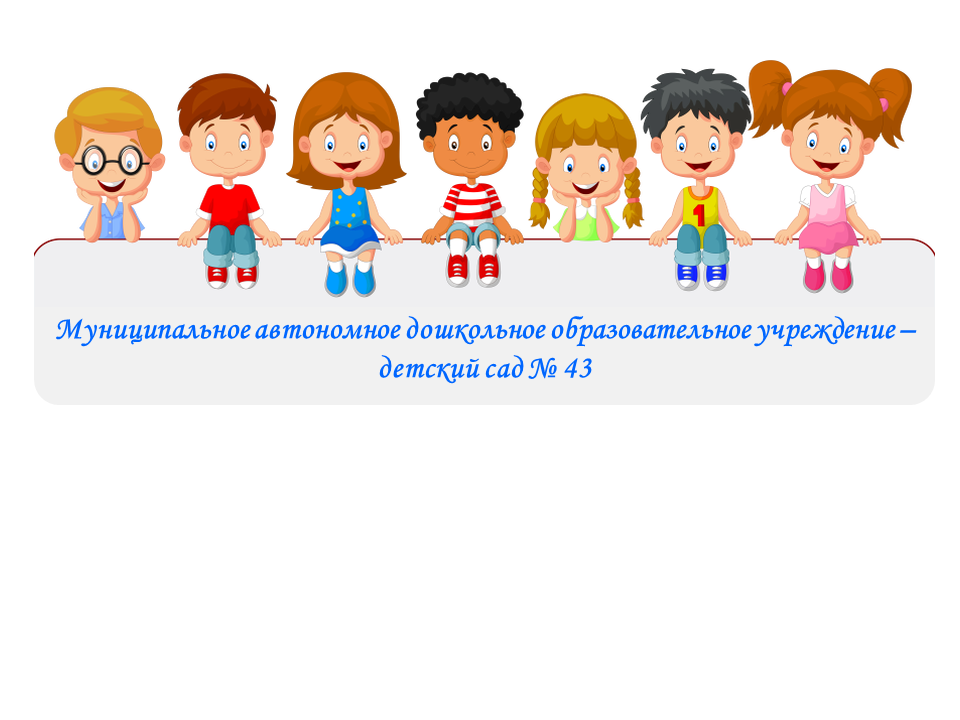 Сценарий праздника «Книга знаний» посвященный Дню знанийдля детей старшего дошкольного возрастаАвтор: Ефимович Екатерина Александровна инструктор по физической культуре МБДОУ детский сад №44.Цель. Создать у детей радостное настроение, вызвать эмоциональный подъем, сплотить участников.Задачи:1. Обобщить знания детей о празднике День Знаний.2. Развивать творческое воображение, память, связную речь детей, чувство ритма, темпа, координацию движений.3. Воспитывать эмоциональную отзывчивость; укреплять дружеские отношения.
Действующие лица:Фея Динь - Динь, Пират.Атрибуты и оборудование: «Книга знаний», призы, Музыкальное сопровождение (шум моря, веселая музыка моряков, волшебная музыка феи), кугли (15 шт.), стаканы (з шт.), тарелки (3 шт.), ложки (3 шт.), малые обручи (3 шт.), большие обручи (3 шт.), карточки с цифрам (3 комплекта), ракушки (10 шт.)Ход праздника:Дети построены на площадке по группам. Звучит веселая музыка, появляется Фея Динь-Динь.Фея Динь – Динь:      Здравствуйте, взрослые!Здравствуйте, дети!Хоть и жаль немного лета,Но грустить не будем мы, Потому что в детский сад наш – С радостью мы все пришли.Посмотрите друг на друга, Улыбнитесь, поскорей, Обнимитесь, не стесняйтесь! Детский сад наш – дом друзей.День знаний будем мы встречать.Шутить, играть и танцевать!Сегодня первый день осени, а это значит, что в школах и детских садах начинается учебный год. Дети узнают много нового и интересного. Из чего?? (ответы детей). Правильно из книг, ведь именно из них можно узнать много интересного и полезного.С первым сентября поздравить вас спешу,В дар книгу Знаний я вам подношу,Эта книга не простая, волшебством наделенаТайны мира разгадать поможет вам она.Ой, а где же книга?Звучит громкая музыка, появляется Пират.Пират:                 Ё-хо-хо! Полундра!Как здесь много ребятишек,И девчонок, и мальчишек!Даже феечка Динь - Динь,Ой, красавица какая!Вы зачем тут собрались?Объяснить мне потрудитесь.Фея Динь - Динь:Здравствую, веселый Пират! А разве ты не знаешь, какой сегодня праздник? Сегодня у нас необычный день – День знаний!Пират:Нет, не знаю, всю жизнь по морям и океанам бороздил, а про такой праздник впервые слышу! Ребята, а что это за праздник такой – День знаний, как его отмечают? (ответы детей).Фея Динь – Динь:          Проходи, проходи и так сильно не кричи.Праздник нынче здесь у нас, день знаний у ребят.Первое сентября – красный день календаря,Потому что в этот день все девчонки и мальчишкиВзяли сумки, взяли книжки,Взяли завтраки под мышкиИ помчались в первый раз в первый класс!Ой ну где же она, куда я ее положила. (ищет книгу Знаний). Поняла! Это твои проделки, Пират??!Пират:                            Книгу вам я не отдам, спрятал ее в стране Пиратов.Если книга вам нужна,Приготовьтесь тогда,Испытания пройти,И преграды на пути.Фея Динь – Динь: Ребята, нам придется отправиться в страну Пиратов. Вы, готовы?
Дети. ДаФея Динь – Динь:Итак, отправляемся в путь! Нам нужен корабль! Ребята повторяйте за мной, мы отправляемся!«Корабль» (участвуют все ребята)Разминка:Фея Динь - Динь: В путешествие вместе с нами отправляются__________________________________________________________________________________________________________________________________________________________Они будут в нашем путешествии справедливыми судьями!! И чья команда  к концу нашего путешествия соберет больше ракушек, получит самый главный приз - книгу Знаний!! (За каждую победу в конкурсе команда получает ракушку).Пират: Внимание, наши корабли приближаются к фиордам. Ребята, а вы знаете, что это такое? Фиорды, или шхеры, — это узкие заливы и бухты, а кругом — скалы, изрытые трещинами, высокие и неприступные.Фея Динь - Динь: Может быть, именно здесь пират спрятал книгу Знаний! Внимание, команды! Приготовиться ко входу в Фиорд. Сейчас многое зависит от вас.Конкурс «Ущелье»(количество участников 5 человек от каждой группы)Всем членам команды, кроме первого в колонне, завязывают глаза. Ребята становятся в колонну по одному, положив руки друг другу на плечи. Во главе колонны — капитан. Он должен провести свою команду между расставленными кеглями, не сбив их и, таким образом, не «посадив корабль на мель».Пират: Молодцы ребята! Но книги Знаний здесь нет, нужно отправляться дальше! Но есть одна проблема, заполнить баки горючим, и можно отправляться в путь.Фея Динь – Динь: И что же нам делать?Пират: Посмотрим, как механики наших экипажей справятся с этой задачей.Конкурс механиков(количество участников 5 человек от каждой группы)Каждый механик должен наполнить свой бак (стакан) горючим, перенося в него воду из цистерны (тарелки) при помощи ложки. Расстояние между тарелкой и стаканом 5-6 метров, вода подкрашена. Звучит веселая музыка, механики выполняют задание — кто быстрее.Пират: Вот молодцы, механики! Теперь все готово к плаванию. Пора отправляться в путь! Приготовиться к отдаче швартовых!Звучит «шум моря» дети изображают волну.Фея Динь – динь: Мы приближаемся к острову!Конкурс матросов(количество участников 5 человек от каждой группы)По команде Пирата «Человек за бортом!» первый матрос - капитан берет спасательный круг (обруч), надевает его на себя и второго игрока, бегут до большого обруча, второй игрок остается в обруче капитан бежит за следующим игроком и т.д. Выигрывает команда, которая сделает это быстрее.Пират: Теперь я вижу, вы — настоящие несокрушимые и неустрашимые команды. Поэтому дам вам небольшую подсказку: книга Знаний находится на коралловом острове, заперта она в башне за замками.Фея Динь - Динь: Ну что ребята в путь??!!Звучит «шум моря» дети изображают волну.Конкурс «ЗАМОК»(количество участников 5 человек от каждой группы)Дети под веселую музыку разбегаются с цифрами в руках, когда музыка затихает, дети должны  построиться в колонну по порядку - 1, 2, 3, 4, 5.Фея Динь – Динь: Ребята мы нашли нашу книгу Знаний!!Испытания мы смело прошли,Книгу знаний, мы нашли.
Пират:                        Молодцы! Но, не забудьте,Как устанете учиться, захотите полениться.В гости к вам я приплывуВсе игрушки заберу!До свидания!!Фея Динь – Динь: А теперь попросим наше справедливое жюри объявить результаты.Вручение призов.Ребята у меня для вас есть еще один сюрприз!! Я хочу вас познакомить с интересным человеком – это тренер по дзюдо! Вы знаете кто такой тренер? Тренер это учитель спорта и физкультуры. Повторите это слово дружно и запомните! Представляю вам тренера по дзюдо - Екатерина Александровна!Тренер: Здравствуйте ребята!  А вы знаете что такое дзюдо? Дзюдо — это вид единоборства, искусство, которое зародилось в Японии и сейчас популярно во всем мире.
С каждым новым уровнем знаний и навыков спортсмен получает пояс. Система поясов — это личностный рост спортсмена.Дзюдо учит сдержанности, великодушию, терпению, а также уважению к силе. Учитель (сенсей, тренер) постоянно напоминает своим ученикам, чтоб они не применяли свои знания (приемы) на сверстниках, исключение является лишь самооборона. В чем смысл дзюдо? Дзюдо основано не на грубой силе, а на использовании движений противника, и его силы против него самого. Дзюдо могут заниматься мальчики и девочки!Сейчас я приглашаю трех смельчаков! (демонстрация приемов).Всех кого заинтересовало дзюдо, я жду в спортивном зале на тренировках. А теперь ребята пора прощаться!!!Фея Динь – Динь:                 Как быстро промелькнуло лето,На смену осень вновь идёт.День знаний! Означает это,Что нас работа с вами ждёт!Что ждут нас новые дела,Задумки, планы, детвора!Победы ждут и ждут удачи,Да и не может быть иначе!Ребята, я еще раз поздравляю всех вас и всех педагогов вашего детского сада с праздником!Звучит музыка:  «Первое сентября».620016, г. Екатеринбург, ул. Рябинина, 27            +7(343) 223-24-45e-mail: 43sad@bk.ruМоре волнуется раз,Море волнуется два,Море волнуется три –Морская фигура замри. Ноги на ширине плеч, покачиваем руками справа - налево, изображая волны.Руки поднимаем вверх и, изображая «фонарики», опускаем вниз.Кто это? Что это?Как угадать?Кто это? Что это?Как разгадать? Повороты вправо-влево с вытянутыми руками.Руки подняты вверх. Выполнять покачивающие движения вправо-влево.Это пиратское судноНоги на ширине плеч. Руки в стороны, кисти подняты вверх. В таком положении выполняем покачивания из стороны в сторону.